О проведении открытого аукциона по продажи в собственностьземельного участка, находящегося  в муниципальной собственности       В соответствии со ст. 39.11 Земельного кодекса Российской Федерации от 25.10.2001 № 136-ФЗ, Постановлением Правительства Российской Федерации от 10.09.2012 № 909 «Об определении официального сайта Российской Федерации в информационно-телекоммуникационной сети «Интернет» для размещения информации о проведении торгов и внесении изменений в некоторые акты Правительства Российской Федерации», администрация Байгуловского сельского поселения Козловского района Чувашской Республики постановляет: Создать комиссию по проведению открытого аукциона в следующем составе:- Хлебников В.А. – глава администрации Байгуловского сельского поселения Козловского района Чувашской Республики, председатель комиссии;- Степанова И.А. - специалист 1 разряда администрации Байгуловского сельского поселения Козловского района Чувашской Республики, секретарь комиссии;Члены комиссии:-Морозова О.К. – ведущий специалист-эксперт сектора земельных и имущественных отношений администрации Козловского района (по согласованию); - Прохоров А.И. - депутат Собрания депутатов Байгуловского сельского поселения Козловского района Чувашской Республики,  (по согласованию);- Прохорова Н.Г. – депутат Собрания депутатов Байгуловского сельского поселения Козловского района Чувашской Республики,  (по согласованию).        2. Форма проведения аукциона – открытый аукцион. Победителем аукциона признается участник, предложивший наиболее высокую цену.       3. Объявление о проведении открытого аукциона разместить в районной газете «ЗНАМЯ», на официальном сайте Российской Федерации в информационно-телекоммуникационной сети Интернет (далее официальный сайт) www.torgi.gov.ru и на сайте администрации Байгуловского сельского поселения  Козловского района Чувашской Республики в разделе объявления http://gov.cap.ru/Declarations.aspx?gov_id=368.       4. Утвердить аукционную документацию открытого аукциона по продаже в собственность земельных участков: - с кадастровым номером 21:12:030101:901 площадью 29589 кв. м., расположенный по адресу: Чувашская Республика, Козловский район, Байгуловское сельское поселение,  из категории земель сельскохозяйственного назначения, вид разрешенного использования – для ведения сельскохозяйственного производства;- с кадастровым номером 21:12:030101:902 площадью 40000 кв. м., расположенный по адресу: Чувашская Республика, Козловский район, Байгуловское сельское поселение,  из категории земель сельскохозяйственного назначения, вид разрешенного использования – для ведения сельскохозяйственного производства.      5. Контроль за исполнением настоящего постановления оставляю за собой.Глава администрацииБайгуловского сельскогопоселения Козловского района                                                  В.А. ХлебниковАУКЦИОННАЯ ДОКУМЕНТАЦИЯпо продаже в собственность земельных  участков из земель сельскохозяйственного назначения  с кадастровыми номерами:- с кадастровым номером 21:12:030101:901 площадью 29589 кв. м., расположенный по адресу: Чувашская Республика, Козловский район, Байгуловское  сельское поселение,  из категории земель - сельскохозяйственное назначение, разрешенное использование – сельскохозяйственное производство;- с кадастровым номером 21:12:030101:902 площадью 40000 кв. м., расположенный по адресу: Чувашская Республика, Козловский район, Байгуловское  сельское поселение,  из категории земель - сельскохозяйственное назначение, разрешенное использование – сельскохозяйственное производство.Администрация Байгуловского сельского поселения Козловского района Чувашской Республики объявляет о проведении открытого аукциона по продаже в собственность земельных участков:Общие положения.Основание проведения аукциона: постановление администрации Байгуловского сельского поселения Козловского района Чувашской Республики от 07.09.2022 г. № 27Организатор аукциона: Администрация Байгуловского сельского поселения Козловского района Чувашской Республики юридический адрес: Чувашская Республика, Козловский район, с. Байгулово, ул. Тукая, д.1 Б.Форма аукциона: открытый аукцион.Порядок определения победителя аукциона: победителем аукциона признается лицо, предложившее в ходе аукциона наибольшую цену.Форма подачи предложений о цене: открыто в ходе аукциона.Дата начала приема заявок на участие в аукционе:  12 сентября 2022 г. Дата окончания приема заявок: 11 октября 2022 г. Время и место приема заявок на участие в аукционе: по рабочим дням с 08.00 до 12.00 и с 13.00 до 16.00 часов по адресу: Чувашская Республика, Козловский район, с. Байгулово, ул. М. Трубиной, д.9А.Дата, время и место определения участников аукциона: 12 октября 2022 г. в 14.00 ч.  по адресу: Чувашская Республика, Козловский район, с. Байгулово, ул. М. Трубиной,д. 9А.Дата, время и место проведения и подведения итогов аукциона: 13 октября 2022 г. в 14.00 часов по адресу: Чувашская Республика, Козловский район, с. Байгулово, ул. М. Трубиной, д.9А.Сведения о выставляемого в продажу в собственность земельных участков из категории земли сельскохозяйственного назначения, расположенного по адресу: Чувашская Республика, Козловский район, Байгуловское сельское поселение:Обременения: не обременен правами третьих лицКонечная цена аукциона: определяется как максимальная цена продажи.1.1. Максимально и (или) минимально допустимые параметры разрешенного строительства объекта капитального строительства: Предельная этажность зданий, строений, сооружений - 2 этажа. Максимальный процент застройки - 80%. Минимальные отступы от границ земельных участков – 3 м.Технические условия подключения (технологического присоединения) объекта капитального строительства к сетям инженерно-технического обеспечения, предусматривающих предельную свободную мощность существующих сетей. К тепловым сетям — отсутствуют. К водопроводным сетям -  от существующих сетей наружного водоснабжения (ВК-б/н), расстояние – 25 м. Канализация - в специально построенный застройщиком выгребной колодец. Точку подключения определить проектом. Проект на устройство выгребного колодца водоотведения согласовать с администрацией Байгуловского сельского поселения Козловского района. Газоснабжение объекта возможно от газопровода низкого давления, расстояние – 30 метров. Электроснабжение от существующих сетей электропередачи ВЛ-0,4 кВт. Точка подключения определяется проектом. Проекты подлежит также согласованию с ресурсоснабжающими организациями.Выдача технических условий или информации о плате за подключение объекта капитального строительства к сетям инженерно-технического обеспечения осуществляется без взимания платы.Максимальная нагрузка и сроки подключения объекта капитального строительства к сетям инженерно-технического обеспечения: максимальная нагрузка в возможных точках подключения- на основании проектно-сметной документации; срок подключения объекта капитального строительства к сетям инженерно-технического обеспечения определяется  в зависимости от сроков реализации инвестиционных программ.Срок действия технических условий: 2 года (водопровод, электрические сети).Плата за подключение (технологическое присоединение) к сетям инженерно-технического обеспечения: размер платы за технологическое присоединение к электрическим сетям определен в соответствии с постановлением Государственной службы Чувашской Республики по конкурентной политике и тарифам от 26.12.2017 №122-26/тп и составляет 550 руб. с НДС.2. Извещение о проведении аукциона и порядок предоставления документации об аукционе.2.1. Извещение о проведении аукциона размещается на официальном сайте в сети Интернет www.torgi.gov.ru., в разделе «Объявления» на официальном сайте администрации Козловского района Чувашской Республики http://gov.cap.ru/Declarations.aspx?gov_id=368. Одновременно размещается документация об аукционе, которая доступна без взимания платы. 2.2. Уполномоченный орган принимает решение об отказе в проведении аукциона в случае выявления обстоятельств, предусмотренных пунктом 8 статьи 39.11 Земельного кодекса Российской Федерации. Извещение об отказе в проведении аукциона размещается на официальном сайте организатором аукциона в течение трех дней со дня принятия данного решения. Организатор аукциона в течение трех дней со дня принятия решения об отказе в проведении аукциона обязан известить участников аукциона об отказе в проведении аукциона и возвратить его участникам внесенные задатки.3. Порядок подачи заявок на участие в аукционе.3.1. Для участия в аукционе заявители представляют в установленный в извещении о проведении аукциона срок следующие документы:1) заявка на участие в аукционе по установленной в извещении о проведении аукциона форме с указанием банковских реквизитов счета для возврата задатка;2) копии документов, удостоверяющих личность заявителя (для граждан);3) надлежащим образом заверенный перевод на русский язык документов о государственной регистрации юридического лица в соответствии с законодательством иностранного государства в случае, если заявителем является иностранное юридическое лицо;4) документы, подтверждающие внесение задатка.3.2. Заявитель вправе подать только одну заявку на участие в аукционе.3.3. Окончательный срок представления заявок на участие в аукционе – 11.10.2022 года, 17 часов 00 минут.3.4. Заявитель имеет право отозвать принятую организатором аукциона заявку на участие в аукционе до дня окончания срока приема заявок, уведомив об этом в письменной форме организатора аукциона. Организатор аукциона обязан возвратить заявителю внесенный им задаток в течение трех рабочих дней со дня поступления уведомления об отзыве заявки. В случае отзыва заявки заявителем позднее дня окончания срока приема заявок задаток возвращается в порядке, установленном для участников аукциона.3.5. В случае, если по окончании срока подачи заявок на участие в аукционе подана только одна заявка на участие в аукционе или не подано ни одной заявки на участие в аукционе, аукцион признается несостоявшимся. Если единственная заявка на участие в аукционе и заявитель, подавший указанную заявку, соответствуют всем требованиям и указанным в извещении о проведении аукциона условиям аукциона, уполномоченный орган в течение десяти дней со дня рассмотрения указанной заявки обязан направить заявителю три экземпляра подписанного проекта договора купли-продажи или проекта договора аренды земельного участка. При этом договор купли-продажи земельного участка заключается по начальной цене предмета аукциона, а размер ежегодной арендной платы или размер первого арендного платежа по договору аренды земельного участка определяется в размере, равном начальной цене предмета аукциона.4. Порядок внесения задатка и его возврата4.1. Задаток вносится на счет:Получатель: УФК по Чувашской Республике (Администрация Байгуловского сельского поселения Козловского района Чувашской Республики) ИНН 2107902580, КПП 210701001, р/с 03232643976194151500, ОКТМО 97619415, Банк получателя: отделение – НБ ЧР Банка России, БИК 019706900, к/с 40102810945370000084.Назначение платежа: для зачисления на л/с 05153001500 администрации Байгуловского сельского поселения Козловского района Чувашской Республики.Задаток должен поступить на счет: администрации Байгуловского сельского поселения Козловского района Чувашской Республики не позднее 11.10.2022 г.4.2. В течение трех рабочих дней со дня подписания протокола о результатах аукциона организатор аукциона обязан возвратить задатки лицам, участвовавшим в аукционе, но не победившим в нем.4.3. Организатор аукциона обязан вернуть заявителю, не допущенному к участию в аукционе, внесенный им задаток в течение трех рабочих дней со дня оформления протокола приема заявок на участие в аукционе.5. Порядок рассмотрения заявок на участие в аукционе.5.1. Рассмотрение заявок на участие в аукционе на предмет соответствия требованиям, установленным документацией об аукционе, состоится на заседании Комиссии – 12.10.2022 г. в 14 часов 00 минут по адресу организатора аукциона. На основании результатов рассмотрения заявок на участие в аукционе принимается решение о допуске к участию в аукционе заявителя и о признании заявителя участником аукциона или об отказе в допуске такого заявителя к участию в аукционе. Организатор аукциона ведет протокол рассмотрения заявок на участие в аукционе, который должен содержать сведения о заявителях, допущенных к участию в аукционе и признанных участниками аукциона, датах подачи заявок, внесенных задатках, а также сведения о заявителях, не допущенных к участию в аукционе, с указанием причин отказа в допуске к участию в нем. Заявитель, признанный участником аукциона, становится участником аукциона с даты подписания организатором аукциона протокола рассмотрения заявок. Протокол рассмотрения заявок на участие в аукционе подписывается организатором аукциона не позднее чем в течение одного дня со дня их рассмотрения и размещается на официальном сайте не позднее чем на следующий день после дня подписания протокола. Заявителям, признанным участниками аукциона, и заявителям, не допущенным к участию в аукционе, организатор аукциона направляет уведомления о принятых в отношении них решениях не позднее дня, следующего после дня подписания протокола, указанного в пункте 9 статьи 39.12. Земельного кодекса Российской Федерации. В случае, если на основании результатов рассмотрения заявок на участие в аукционе принято решение об отказе в допуске к участию в аукционе всех заявителей или о допуске к участию в аукционе и признании участником аукциона только одного заявителя, аукцион признается несостоявшимся.5.2. Заявитель не допускается к участию в аукционе в следующих случаях:1) непредставление необходимых для участия в аукционе документов или представление недостоверных сведений;2) не поступление задатка на дату рассмотрения заявок на участие в аукционе;3) подача заявки на участие в аукционе лицом, которое в соответствии с Земельным Кодексом Российской Федерации и другими федеральными законами не имеет права быть участником конкретного аукциона, покупателем земельного участка или приобрести земельный участок в аренду;4) наличие сведений о заявителе, об учредителях (участниках), о членах коллегиальных исполнительных органов заявителя, лицах, исполняющих функции единоличного исполнительного органа заявителя, являющегося юридическим лицом, в предусмотренном реестре недобросовестных участников аукциона.5.3. Результаты аукциона оформляются протоколом, который составляет организатор аукциона. Протокол о результатах аукциона составляется в двух экземплярах, один из которых передается победителю аукциона, а второй остается у организатора аукциона. В протоколе указываются:1) сведения о месте, дате и времени проведения аукциона;2) предмет аукциона, в том числе сведения о местоположении и площади земельного участка;3) сведения об участниках аукциона, о начальной цене предмета аукциона, последнем и предпоследнем предложениях о цене предмета аукциона;4) наименование и место нахождения (для юридического лица), фамилия, имя и (при наличии) отчество, место жительства (для гражданина) победителя аукциона и иного участника аукциона, который сделал предпоследнее предложение о цене предмета аукциона;5) сведения о последнем предложении о цене предмета аукциона (цена приобретаемого в собственность земельного участка, размер ежегодной арендной платы или размер первого арендного платежа).5.4. Протокол о результатах аукциона размещается на официальном сайте в течение одного рабочего дня со дня подписания данного протокола.5.5. Победителем аукциона признается участник аукциона, предложивший наибольшую цену за земельный участок или наибольший размер ежегодной арендной платы за земельный участок.6. Заключение договора по результатам аукциона.6.1. Уполномоченный орган направляет победителю аукциона или единственному принявшему участие в аукционе его участнику три экземпляра подписанного проекта договора купли-продажи или проекта договора аренды земельного участка в десятидневный срок со дня составления протокола о результатах аукциона. При этом договор купли-продажи земельного участка заключается по цене, предложенной победителем аукциона, или в случае заключения указанного договора с единственным принявшим участие в аукционе его участником по начальной цене предмета аукциона, а размер ежегодной арендной платы или размер первого арендного платежа по договору аренды земельного участка определяется в размере, предложенном победителем аукциона, или в случае заключения указанного договора с единственным принявшим участие в аукционе его участником устанавливается в размере, равном начальной цене предмета аукциона. Не допускается заключение указанных договоров ранее чем через десять дней со дня размещения информации о результатах аукциона на официальном сайте.6.2. Задаток, внесенный лицом, признанным победителем аукциона, задаток, внесенный иным лицом, с которым договор купли-продажи или договор аренды земельного участка заключается в соответствии с пунктом 13, 14 или 20 статьи 39.12. Земельного кодекса Российской Федерации, засчитываются в оплату приобретаемого земельного участка или в счет арендной платы за него. Задатки, внесенные этими лицами, не заключившими в установленном настоящей статьей порядке договора купли-продажи или договора аренды земельного участка вследствие уклонения от заключения указанных договоров, не возвращаются.6.3. Победитель аукциона обязан оплатить размер купли-продажи или размер арендной платы земельного участка в течение 30 дней со дня подведения итогов аукциона.6.4. В случае, если в течение тридцати дней со дня направления победителю или единственному участнику аукциона проекта договора аренды или купли-продажи земельного участка, этот участник не представил Организатору аукциона подписанные им договоры, организатор аукциона вправе объявить о проведении повторного аукциона или распорядиться земельным участком иным образом в соответствии действующим законодательством. Задатки, внесенные этими лицами, не заключившими в установленном  порядке договора аренды или купли-продажи земельного участка вследствие уклонения от заключения указанных договоров, не возвращаются.7. Последствия уклонения победителя аукциона.7.1. Сведения о победителях аукционов, уклонившихся от заключения договора купли-продажи или договора аренды земельного участка, являющегося предметом аукциона, и об иных лицах, с которыми указанные договоры заключаются в соответствии с пунктом 13, 14 или 20 статьи 39.12. Земельного кодекса Российской Федерации и которые уклонились от их заключения, включаются в реестр недобросовестных участников аукциона.7.2. В реестр недобросовестных участников аукциона включаются следующие сведения:1) наименование, фирменное наименование (при наличии), место нахождения (для юридического лица), фамилия, имя и (при наличии) отчество (для граждан), идентификационный номер налогоплательщика или в соответствии с законодательством иностранного государства аналог идентификационного номера налогоплательщика (для иностранного лица) лиц, указанных в пункте 27 статьи 39.12. Земельного кодекса Российской Федерации;2) наименование, идентификационный номер налогоплательщика (для юридического лица) или в соответствии с законодательством иностранного государства аналог идентификационного номера налогоплательщика (для иностранного лица) учредителей (участников) юридических лиц, указанных в пункте 27 статьи 39.12. Земельного кодекса Российской Федерации, фамилия, имя и (при наличии) отчество (для граждан) учредителей (участников), членов коллегиальных исполнительных органов, лиц, исполняющих функции единоличного исполнительного органа юридических лиц, указанных в пункте 27 статьи 39.12. Земельного кодекса Российской Федерации;3) дата проведения аукциона в случае, если победитель аукциона уклонился от заключения договора купли-продажи или договора аренды земельного участка, являющегося предметом аукциона, дата признания аукциона несостоявшимся в случае, если лицо, подавшее единственную заявку на участие в аукционе, заявитель, признанный единственным участником аукциона, или единственный принявший участие в аукционе его участник уклонились от заключения указанных договоров;4) дата внесения указанных в настоящем пункте сведений в реестр недобросовестных участников аукциона.ЧĂВАШ  РЕСПУБЛИКИКУСЛАВККА РАЙОНЕКУСНАР ЯЛПОСЕЛЕНИЙĚНАДМИНИСТРАЦИЙĚЙЫШĂНУ №27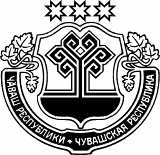 ЧУВАШСКАЯ РЕСПУБЛИКАКОЗЛОВСКИЙ РАЙОНАДМИНИСТРАЦИЯБАЙГУЛОВСКОГО СЕЛЬСКОГОПОСЕЛЕНИЯПОСТАНОВЛЕНИЕ №27Авăн уйăхĕн 07-мĕшĕ  2022 ç.              «07»  сентября  2022 г.               «07»  сентября  2022 г.  Куснар ялĕс. Байгуловос. Байгулово№ лотаКадастровый номер, площадьНачальная цена продажи земельного участка, руб.Сумма задатка, руб.Шаг аукциона, руб.Разрешенное использование1В собственность, земли сельскохозяйственного назначения № 21:12:030101:901, площадью  29589 кв. м.,Байгуловское с/п, Козловский район, Чувашской Республики93797,0093797,002814,00Сельскохозяйственное производство 2В собственность, земли сельскохозяйственного назначения № 21:12:030101:902, площадью  40000 кв. м.,Байгуловское с/п, Козловский район, Чувашской Республики126800,00126800,003804,00Сельскохозяйственное производство 